Publicado en España el 11/06/2018 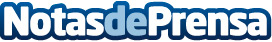 Intercove confirma el auge de la Numismática en EspañaSegún Intercove, una de las tiendas online de numismática con más proyección en el mercado español, la numismática está de moda y cada día nacen nuevos coleccionistas de monedas, consolidando este sector en nuestro paísDatos de contacto:Rubén Santaella (RubénSantaealla.es)Diseño y posicionamiento de páginas web615 33 69 60Nota de prensa publicada en: https://www.notasdeprensa.es/intercove-confirma-el-auge-de-la-numismatica_1 Categorias: Nacional Artes Visuales Historia Entretenimiento http://www.notasdeprensa.es